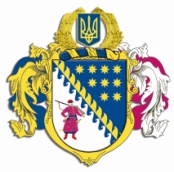 ДНІПРОПЕТРОВСЬКА ОБЛАСНА РАДАVІI СКЛИКАННЯПостійна комісія обласної ради з питань науки, освіти, сім’ї та молоді49004, м. Дніпро, просп. О.Поля, 2П Р О Т О К О Л   № 5засідання постійної комісії ради27 липня 2016 року14-00 годинУсього членів комісії:		 5 чол.Присутні:                   		 3 чол.Відсутні:                     		 2 чол.Присутні: Сиченко В.В., Дацько Т.Ф., Прохоренко В.А.Відсутні: Салащенко І.І., Юнкевич О.О. У роботі комісії взяли участь:ШЕБЕКО Т.І. – директор департаменту фінансів ОДА; ПОЛТОРАЦЬКИЙ О.В. – директор департаменту освіти і науки ОДА; ДЕМУРА А.Л. – заступник директора департаменту освіти і науки ОДА;КРАВЧЕНКО Л.А. – начальник управління вищої та професійно-технічної освіти департаменту освіти і науки ОДА;ВІЗИР В.М. – начальник  служби у справах дітей ОДА;КУШВІД О.А. – начальник управління капітального будівництва ОДА;СЛИВНА В.О. – заступник директора департаменту соціального захисту населення ОДА; ЯЦУК В.М. – заступник начальника управління молоді і спорту ОДА; ПІКАЛОВА З.І. – позаштатний радник голови обласної ради;ОХОТА Н.В. – начальник відділу розвитку освіти управління з питань гуманітарної, соціально-культурної сфери виконавчого апарату обласної ради; КОСТІНА Н.С. – начальник відділу кадрової роботи з комунальними підприємствами, закладами та установами виконавчого апарату обласної ради;ГРІШНИХ Б.С. – помічник-консультант депутата обласної ради; МОГИЛА Ю.М. – помічник-консультант депутата обласної ради;ЛЕЛЬЧИЦЬКИЙ М.Н. – голова ради директорів обласних комунальних закладів освіти;ПАВЛОВ Д.М. – директор ОКЗ „Дніпропетровський центр соціально-психологічної допомоги” ДОР”.Головував: голова постійної комісії Сиченко В.В. Порядок денний засідання постійної комісії:Про порядок денний п’ятої сесії обласної ради VІІ скликання.Про рекомендацію до складу секретаріату п’ятої сесії Дніпропетровської обласної ради VII скликання.Про внесення змін до рішення обласної ради від 04 грудня 2015 року № 705-35/VІ „Про обласний бюджет на 2016 рік”.Про внесення змін до рішення обласної ради від 21 грудня               2012 року № 389-17/VI „Про регіональну цільову соціальну програму „Освіта Дніпропетровщини на 2013 – 2015 роки” (зі змінами).Про внесення змін до рішення обласної ради від 27 грудня               2013 року № 507-23/VI „Про регіональну програму оздоровлення та відпочинку дітей Дніпропетровської області у 2014 – 2021 роках”.Про зняття з контролю рішення обласної ради від 30 грудня            2010 року № 45-4/VІ „Про Програму захисту прав дітей та розвитку сімейних форм виховання у Дніпропетровській області на 2011 – 2015 роки”.Про зняття з контролю рішення обласної ради від 19 жовтня                 2012 року № 341-15/VІ „Про регіональну програму „Забезпечення дітей-сиріт, дітей, позбавлених батьківського піклування, та осіб з їх числа житлом на 2012 – 2015 роки”. Про порушення клопотання щодо присудження щорічної Премії Верховної Ради України. Питання фінансування професійно-технічних навчальних закладів.10. Про виділення коштів на реконструкцію ОКЗО „Криворізька загальноосвітня санаторна школа-інтернат № 7 І – ІІ ступенів”..11. Різне.	11.1. Про звернення Дніпропетровського університету імені Альфреда Нобеля щодо встановлення обласних соціальних стипендій, грантів для студентів, що є особами з обмеженими фізичними можливостями, студентів з малозабезпечених родин чи з сільських районів області, а також студентів із числа внутрішньо переміщених осіб,  які успішно навчаються в університеті.11.2. Про функціонування трьох педагогічних училищ, які фінансуються за рахунок обласного бюджету і є структурними підрозділами державних вищих навчальних закладів ІІІ – ІV рівнів акредитації.11.3. Про організацію діяльності регіональних психолого-медико-педагогічних консультацій.11.4. Про порушення клопотань щодо відзначення державними та місцевими нагородами:11.5. Питання розподілу повноважень  (зберігання трудових книжок).11.6. Питання здійснення контролю за протипожежною безпекою закладів освіти Дніпропетровської обласної ради.	СЛУХАЛИ: 1. Про порядок денний п’ятої сесії обласної ради                    VІІ скликання.Інформація: Сиченка В.В. ВИРІШИЛИ: 1. Інформацію голови постійної комісії обласної ради з питань науки, освіти, сім’ї та молоді Сиченка В.В. щодо порядку денного п’ятої сесії обласної ради              VІІ скликання взяти до відома.Результати голосування:за 		– 3проти	– ____утримались – ____усього 	– 3СЛУХАЛИ: 2.  Про рекомендацію до складу секретаріату п’ятої сесії Дніпропетровської обласної ради VII скликання”.Інформація: Сиченка В.В. ВИРІШИЛИ: 1. Рекомендувати для обрання до складу секретаріату п’ятої сесії Дніпропетровської обласної ради VІI скликання члена постійної комісії обласної ради з питань науки, освіти, сім’ї та молоді Юнкевича Олександра Олексійовича.Результати голосування:за 		– 3проти	– ____утримались – ____усього 	– 3	СЛУХАЛИ: 3. Про внесення змін до рішення обласної ради від                      04 грудня 2015 року № 705-35/VІ „Про обласний бюджет на 2016 рік”.Інформація: Сиченка В.В. Виступили: Шебеко Т.І., Кушвід О.А., Полторацький О.В.ВИРІШИЛИ: 1. Інформацію голови постійної комісії обласної ради з питань науки, освіти, сім’ї та молоді Сиченка В.В. про внесення змін до рішення обласної ради від                04 грудня 2015 року № 705-35/VІ „Про обласний бюджет на 2016 рік” взяти до відома.2. У зв’язку з відсутністю відповідей на депутатські звернення по суті зауважити начальнику управління капітального будівництва облдержадміністрації Кушвіду О.А. щодо обов’язковості виконання законодавства України, зокрема Закону України „Про статус депутатів місцевих рад”.Результати голосування:за 		– 3проти	– ____утримались – ____усього 	– 3СЛУХАЛИ: 4. Про внесення змін до рішення обласної ради від                     21 грудня 2012 року № 389-17/VI „Про регіональну цільову соціальну програму „Освіта Дніпропетровщини на 2013 – 2015 роки” (зі змінами).Інформація: Сиченка В.В. Виступили: Полторацький О.В. ВИРІШИЛИ: 1. Інформацію голови постійної комісії обласної ради з питань науки, освіти, сім’ї та молоді Сиченка В.В. про внесення змін до рішення обласної ради від                     21 грудня 2012 року № 389-17/VI „Про регіональну цільову соціальну програму „Освіта Дніпропетровщини на 2013 – 2015 роки” (зі змінами) взяти до відома.2. Рекомендувати обласній раді затвердити проект рішення „Про внесення змін до рішення обласної ради від 21 грудня 2012 року № 389-17/VI „Про регіональну цільову соціальну програму „Освіта Дніпропетровщини на 2013 – 2015 роки” (зі змінами).Результати голосування:за 		– 3проти	– ____утримались – ____усього 	– 3СЛУХАЛИ: 5. Про внесення змін до рішення обласної ради від                       27 грудня 2013 року № 507-23/VI „Про регіональну програму оздоровлення та відпочинку дітей Дніпропетровської області у 2014 – 2021 роках”.Інформація: Сиченка В.В. Виступили: Сливна В.О., Полторацький О.В.ВИРІШИЛИ: 1. Інформацію голови постійної комісії обласної ради з питань науки, освіти, сім’ї та молоді Сиченка В.В. про внесення змін до рішення обласної ради від                     21 грудня 2012 року № 389-17/VI „Про регіональну цільову соціальну програму „Освіта Дніпропетровщини на 2013 – 2015 роки” (зі змінами) взяти до відома.2. Рекомендувати обласній раді затвердити проект рішення „Про внесення змін до рішення обласної ради від 27 грудня 2013 року № 507-23/VI „Про регіональну програму оздоровлення та відпочинку дітей Дніпропетровської області у 2014 – 2021 роках”.Результати голосування:за 		– 3проти	– ____утримались – усього 	– 3СЛУХАЛИ: 5. Про зняття з контролю рішення обласної ради від                     30 грудня 2010 року № 45-4/VІ „Про Програму захисту прав дітей та розвитку сімейних форм виховання у Дніпропетровській області на 2011 – 2015 роки”.Інформація: Візир В.М.Виступили: Сиченко В.В., Дацько Т.Ф.ВИРІШИЛИ: 1. Інформацію начальника служби у справах дітей Візира В.М. про зняття з контролю рішення обласної ради від 30 грудня 2010 року № 45-4/VІ „Про Програму захисту прав дітей та розвитку сімейних форм виховання у Дніпропетровській області на 2011 – 2015 роки” взяти до відома.2. Рекомендувати обласній раді затвердити проект рішення „Про зняття з контролю рішення обласної ради від 30 грудня 2010 року № 45-4/VІ „Про Програму захисту прав дітей та розвитку сімейних форм виховання у Дніпропетровській області на 2011 – 2015 роки”.Результати голосування:за 		– 3проти	– утримались – усього 	– 3СЛУХАЛИ: 7. Про зняття з контролю рішення обласної ради від                   19 жовтня 2012 року № 341-15/VІ „Про регіональну програму „Забезпечення дітей-сиріт, дітей, позбавлених батьківського піклування, та осіб з їх числа житлом на 2012 – 2015 роки”.Інформація: Візир В.М.Виступили: Сиченко В.В., Прохоренко В.А.ВИРІШИЛИ: 1. Інформацію начальника служби у справах дітей Візира В.М.  про зняття з контролю рішення обласної ради від 19 жовтня 2012 року № 341-15/VІ „Про регіональну програму „Забезпечення дітей-сиріт, дітей, позбавлених батьківського піклування, та осіб з їх числа житлом на 2012 – 2015 роки” взяти до відома.2. Рекомендувати обласній раді затвердити проект рішення „Про ззняття з контролю рішення обласної ради від 19 жовтня 2012 року № 341-15/VІ „Про регіональну програму „Забезпечення дітей-сиріт, дітей, позбавлених батьківського піклування, та осіб з їх числа житлом на 2012 – 2015 роки”.Результати голосування:за 		– 3проти	– ____утримались – ____усього 	– 3	СЛУХАЛИ: 8. Про порушення клопотання щодо присудження щорічної Премії Верховної Ради України. Інформація: Сиченка В.В. ВИРІШИЛИ: 1. Інформацію голови постійної комісії обласної ради з питань науки, освіти, сім’ї та молоді Сиченка В.В. про порушення клопотання щодо присудження щорічної Премії Верховної Ради України взяти до відома.2. Рекомендувати обласній раді затвердити проект рішення „Про порушення клопотання щодо присудження щорічної Премії Верховної Ради України”.Результати голосування:за 		– 3проти	– ____утримались – ____усього 	– 3СЛУХАЛИ: 9. Питання фінансування професійно-технічних навчальних закладів. Інформація: Шебеко Т.І. Виступили: Сиченко В.В., Полторацький О.В.ВИРІШИЛИ: 	Інформацію директора фінансового департаменту облдержадміністрації щодо фінансування професійно-технічних навчальних закладів взяти до відома.Результати голосування:за 		– 3проти	– ____утримались – ____усього 	– 3	СЛУХАЛИ: 10. Про виділення коштів на реконструкцію ОКЗО „Криворізька загальноосвітня санаторна школа-інтернат № 7 І – ІІ ст.”. Інформація: Сиченка В.В. Виступили: Кушвід О.А.ВИРІШИЛИ: 1. Інформацію голови постійної комісії обласної ради з питань науки, освіти, сім’ї та молоді Сиченка В.В. про виділення коштів на реконструкцію ОКЗО „Криворізька загальноосвітня санаторна школа-інтернат № 7                                  І – ІІ ступенів”  взяти до відома.2. Рекомендувати начальнику управління капітального будівництва ОДА (Кушвід) надати постійній профільній комісії перелік усіх об’єктів по галузі освіти, які фінансуються за рахунок обласного бюджету, в розрізі міст та районів Дніпропетровської області.Результати голосування:за 		– 3проти	– ____утримались – ____усього 	– 3	СЛУХАЛИ: 11.1. Про звернення Дніпропетровського університету імені Альфреда Нобеля щодо встановлення обласних соціальних стипендій, грантів для студентів, що є особами з обмеженими фізичними можливостями, студентів з малозабезпечених родин чи з сільських районів області, а також студентів із числа внутрішньо переміщених осіб,  які успішно навчаються в університеті.Інформація: Сиченка В.В. Виступили: Полторацький О.В.ВИРІШИЛИ: Рекомендувати департаменту освіти і науки та службі у справах дітей ОДА надати пропозиції щодо доцільності встановлення обласних соціальних стипендій тощо для студентів ВНЗ ІІІ – ІV рівнів акредитації.Результати голосування:за 		– 3проти	– ____утримались – ____усього 	– 3СЛУХАЛИ: 11.2. Про функціонування трьох педагогічних училищ, які фінансуються за рахунок обласного бюджету і є структурними підрозділами державних вищих навчальних закладів ІІІ – ІV рівнів акредитації.Інформація: Сиченка В.В. Виступили: Полторацький О.В., Демура А.Л., Кравченко Л.А.ВИРІШИЛИ: 1. Внести зміни до проекту рішення обласної ради „Питання діяльності окремих обласних комунальних підприємств та закладів, що належать до спільної власності територіальних громад сіл, селищ, міст Дніпропетровської області”, включивши педагогічні училища із затвердженням Статутів.Результати голосування:за 		– 3проти	– ____утримались – ____усього 	– 3СЛУХАЛИ: 11.3. Про організацію діяльності регіональних психолого-медико-педагогічних консультацій. Інформація: Сиченка В.В. Виступили: Пікалова З.І.ВИРІШИЛИ: 1. Підготувати лист на адресу керівників міст та районів області щодо доцільності щодо створення психолого-медико-педагогічних консультацій та додаткового введення штатних одиниць (відповідальна – Васильковська С.І.).Результати голосування:за 		– 3проти	– ____утримались – ____усього 	– 3СЛУХАЛИ: 11.4. Про порушення клопотань щодо відзначення державними та місцевими нагородами:„Заслужений вчитель України”:Луценко Л.М., директору КЗО „Багатопрофільний навчально-реабілітаційний центр „Сузір’я”, Набокіній А.І., директору КЗО „Навчально-реабілітаційний центр № 12”.Грамотою Верховної Ради України:Шарі Т.В., директору КЗО „Навчально-реабілітаційний Центр „Веселка”, Васильківській С.І., директору Дніпропетровського обласного методичного психолого-медико-педагогічного центру. Почесними грамотами та Грамотами Дніпропетровської обласної ради – педагогічних працівників Дніпропетровського обласного методичного психолого-медико-педагогічного центру.  Інформація: Сиченка В.В. ВИРІШИЛИ: 1. Інформацію голови постійної комісії обласної ради з питань науки, освіти, сім’ї та молоді Сиченка В.В. про порушення клопотань щодо нагородження державними нагородами взяти до відома.2. Рекомендувати обласній раді підтримати зазначені кандидатури щодо нагородження.Результати голосування:за 		– 3проти	– ____утримались – ____усього 	– 3	СЛУХАЛИ: 11.5. Питання розподілу повноважень (зберігання трудових книжок). Інформація: Сиченка В.В. Виступили: Костіна Н.С.ВИРІШИЛИ: 1. Інформацію начальника відділу кадрової роботи з комунальними підприємствами, закладами та установами виконавчого апарату обласної ради взяти до відома.Результати голосування:за 		– 3проти	– ____утримались – ____усього 	– 3	СЛУХАЛИ: 11.6. Питання здійснення контролю за протипожежною безпекою закладів освіти Дніпропетровської обласної ради. Інформація: Сиченка В.В. ВИРІШИЛИ: 1. Рекомендувати департаменту освіти і науки ОДА проаналізувати стан дотримання протипожежної безпеки закладів освіти області та надати пропозиції проектно-кошторисної документації для закладів, які не оснащенні відповідними засобами.Результати голосування:за 		– 3проти	– ____утримались – ____усього 	– 3Голова постійної комісії						В.В. СИЧЕНКО	Секретар постійної комісії						В.А. ПРОХОРЕНКО